ONAYLAYAN                                      Filiz KARABAYIR                                                                                           Prof. Dr. Hülya ÖNAL                                     Fakülte Sekreteri	                                                                                                Dekan1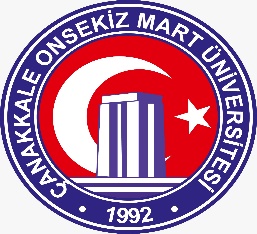 T.C.ÇANAKKALE ONSEKİZ MART ÜNİVERSİTESİİletişim Fakültesiİç Kontrol Standartları Eylem Planı İş Akış ŞemalarıDoküman KoduIAKS01T.C.ÇANAKKALE ONSEKİZ MART ÜNİVERSİTESİİletişim Fakültesiİç Kontrol Standartları Eylem Planı İş Akış ŞemalarıYayın Tarihi25.01.2021T.C.ÇANAKKALE ONSEKİZ MART ÜNİVERSİTESİİletişim Fakültesiİç Kontrol Standartları Eylem Planı İş Akış ŞemalarıRevizyon Tarihi26.03.2024T.C.ÇANAKKALE ONSEKİZ MART ÜNİVERSİTESİİletişim Fakültesiİç Kontrol Standartları Eylem Planı İş Akış ŞemalarıRevizyon Nov.1.1T.C.ÇANAKKALE ONSEKİZ MART ÜNİVERSİTESİİletişim Fakültesiİç Kontrol Standartları Eylem Planı İş Akış ŞemalarıSayfa Sayısı1T.C.ÇANAKKALE ONSEKİZ MART ÜNİVERSİTESİİletişim Fakültesiİç Kontrol Standartları Eylem Planı İş Akış ŞemalarıDoküman GüncelliğindenSorumlu PersonelFakülteSekreteriÖğrenci Belgesi ve Transkript Süreci İş Akış AdımlarıSorumlu Kişiİlgili DokümanlarBelge alacak öğrenci, öğrenci işleri birimine gelerek “Çok Amaçlı Dilekçe Örneğini”doldurur.Çok amaçlı dilekçe üzerinde almak istediği belgeyi mutlaka işaretler.Yazı İşleri biriminde kayda aldırıp tekrar öğrenci işleri birimine gelip dilekçeyi teslimeder.Otomasyon sisteminden öğrencinin bilgileri girilerek istenen belgenin çıktısı alınır. Islak imza veya elektronik imza ile birim idari üst amiri tarafından imzalanır. Belgenin giden evrak numarası verilerek üzerine yazılır. Belge öğrenciye teslim edilir.Öğrenciye elden verilen belgede kaşe ve mühürün eksik olmaması sağlanır. Ayrıca öğrencilerimiz ÜBYS’den şifreleri ile E imzalı olarak öğrenci belgesi, transkript, disiplin durumu ve ders içeriği talep edebilmektedir.İşlem sonuSorumlu Birim/Personel: Öğrenci İşleriÖğrenciÖğrenci İşleriPersoneliFakülteSekreteriÜBYS Öğrenci Otomasyon Sistemi1. Çok Amaçlı Dilekçe